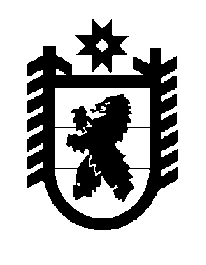 Российская Федерация Республика Карелия    ПРАВИТЕЛЬСТВО РЕСПУБЛИКИ КАРЕЛИЯПОСТАНОВЛЕНИЕот 9 февраля 2015 года № 37-Пг. Петрозаводск Об утверждении изображения и описания эмблемы празднования 100-летия образования Республики Карелия и Положения об условиях и порядке использования эмблемы празднования 100-летия образования Республики КарелияПравительство Республики Карелия   п о с т а н о в л я е т:Утвердить изображение и описание эмблемы празднования                 100-летия образования Республики Карелия согласно приложению 1.Утвердить Положение об условиях и порядке использования эмблемы празднования 100-летия образования Республики Карелия согласно приложению 2.   Глава Республики Карелия			  		               А.П.  ХудилайненИзображение и описаниеэмблемы празднования 100-летия образования Республики Карелия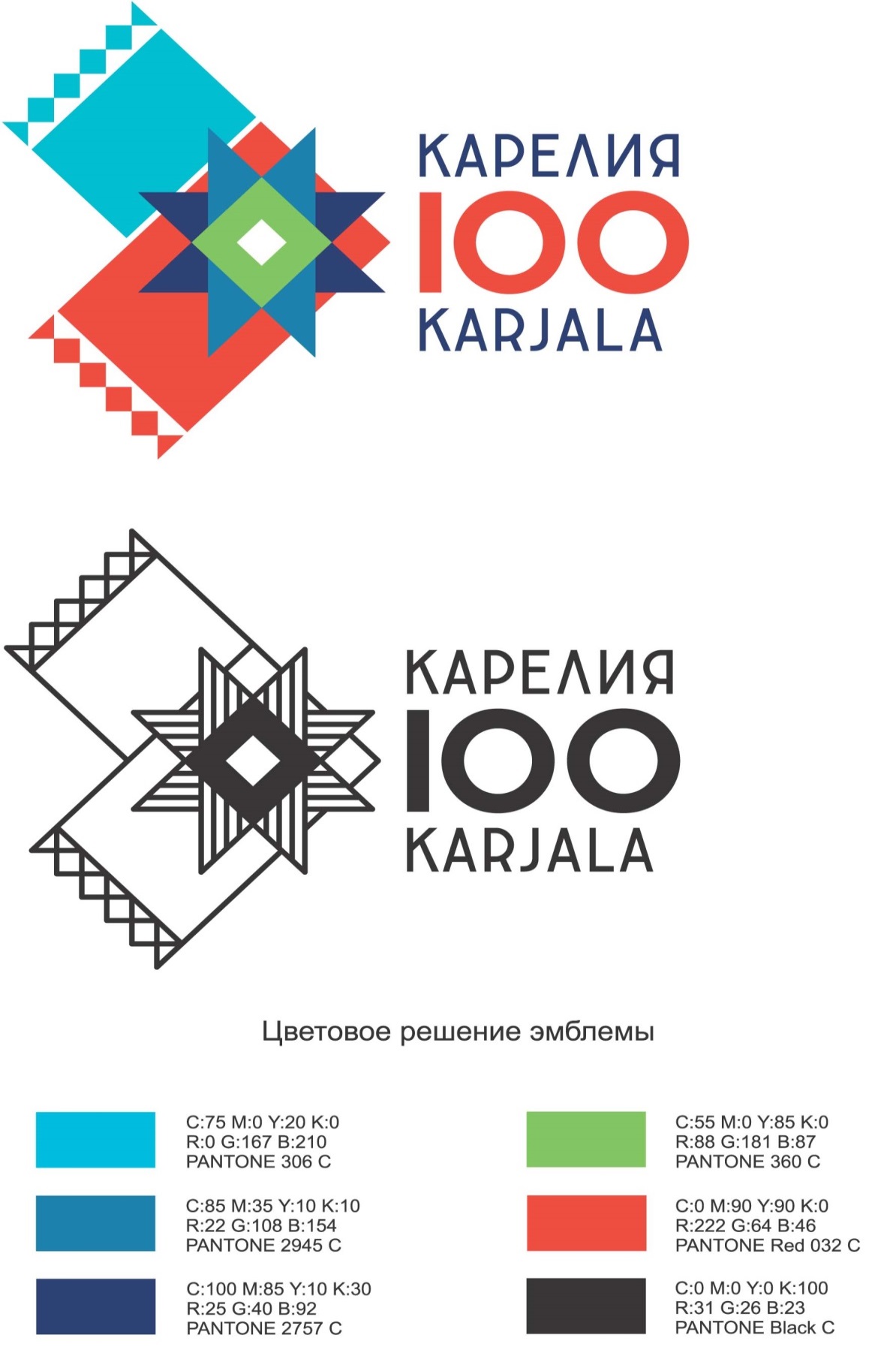 2Описаниеэмблемы празднования 100-летия образования Республики Карелия 	Эмблема празднования 100-летия образования Республики Карелия представляет собой графический символ, состоящий из восьмиконечной звезды, оформленной в сочетании синего и зеленого цветов, размещенной на двух сложенных под прямым углом стилизованных полотенцах красного и голубого цвета с кистями, и надписи, состоящей из слов КАРЕЛИЯ синего цвета на русском и карельском языках, между которыми располагается цифра 100 красного цвета.	Восьмиконечная звезда – символ, заимствованный из герба Республики Карелия, что подчеркивает связь эмблемы празднования 100-летия образования Республики Карелия  с государственной символикой. Сложенные полотенца символизируют неразрывную связь культурных традиций народов Карелии. Совмещение этих двух элементов представляет стилизованный образ летящей птицы.	Цветовое решение эмблемы празднования 100-летия образования Республики Карелия: сочетание красного, синего, голубого и зеленого цветов, что согласуется с цветами карельского флага, черный цвет используется в монохромном варианте.Приложение 2 к постановлению Правительства Республики Карелияот 9 февраля 2015 года № 37-ППоложение об условиях и порядке использования эмблемы празднования                 100-летия образования Республики Карелия1. Настоящее Положение определяет условия и порядок использования юридическими и физическими лицами эмблемы празднования 100-летия образования Республики Карелия (далее – заявитель, эмблема).2. Использование эмблемы заявителями путем ее воспроизведения, распространения, публичного показа, сообщения для всеобщего сведения, передачи в эфир, по кабелю, проводам или с помощью иных средств допускается на основании сертификата на право использования эмблемы (далее – сертификат), форма которого определяется Министерством культуры Республики Карелия.3. Для получения сертификата заявители представляют в Министерство культуры Республики Карелия уведомление о предполагаемом использовании эмблемы по форме согласно приложению к настоящему Положению, а также образцы (эскизы) продукции, на которой предполагается использование эмблемы.4. Выдача сертификата заявителю осуществляется в течение 15 календарных дней со дня поступления уведомления и образцов (эскизов) продукции в Министерство культуры Республики Карелия.5. Сертификат выдается на безвозмездной основе.6. Передача сертификата другим лицам не допускается.7. Министерство культуры Республики Карелия ведет реестр выданных сертификатов.8. Эмблема размещается:на бланках писем, приглашениях;на представительской продукции (значки, вымпелы, буклеты, листовки, визитные карточки и т.п.);на сувенирной и прочей продукции;в качестве оформления на фасадах зданий организаций на территории Республики Карелия и субъектов Российской Федерации, с органами государственной власти которых у Правительства Республики Карелия имеются соглашения о сотрудничестве;в качестве оформления на автомобильном, железнодорожном, внутреннем водном, воздушном транспорте, участвующем в обеспечении транспортного обслуживания (в том числе пригородного и межмуниципального) на территории Республики Карелия.9. Получение сертификата органами государственной власти Республики Карелия и органами местного самоуправления муниципальных образований в Республике Карелия не требуется.210. Объекты, на которых размещается эмблема, должны иметь эстетичный внешний вид. Использование эмблемы допускается в многоцветном и одноцветном, объемном и графическом видах, в различной технике исполнения и из различных материалов.11. Не допускается использование  эмблемы:в сочетании с изображением или текстом, нарушающими права человека, затрагивающими его честь и достоинство, а также противоречащими общественным интересам и оскорбляющими национальные и религиозные чувства;на предметах, способных дискредитировать идею празднования                   100-летия образования Республики Карелия либо нанести ущерб репутации органов государственной власти Республики Карелия;на предметах, использование которых может нарушить или исказить изображение символов праздника или их смысл;в искаженном и неточном виде.Приложениек Положению об условиях и порядкеиспользования эмблемы празднования100-летия образования Республики КарелияМинистерство культурыРеспублики Карелияот ____________________________________________________(Ф.И.О. физического лица / наименованиеюридического лица)________________________________________(ИНН физического лица  / ОГРН юридического лица, индивидуального предпринимателя)_____________________________________(адрес регистрации по месту жительства /адрес места нахождения постояннодействующего руководящего органа)УВЕДОМЛЕНИЕо предполагаемом использовании эмблемыпразднования 100-летия образования Республики Карелия______________________________________________________________(Ф.И.О. физического лица, наименование юридического лица)уведомляет Министерство культуры Республики Карелия о предполагаемом использовании эмблемы празднования 100-летия образования Республики Карелия в целях:__________________________________________________________________________________________________________________________________________________________________________________________________________________________________________________________________________________________________Количество продукции, на которой предполагается использование эмблемы  празднования 100-летия образования Республики Карелия (при необходимости): ______________.Приложение: образцы (эскизы) продукции, на которой предполагается использование эмблемы  празднования 100-летия образования Республики Карелия.	На обработку персональных данных, указанных в уведомлении, согласен.___________________	____                                ________________/_____________________________       (дата)		                                        (подпись)	           (расшифровка подписи)Приложение 1 к постановлению Правительства Республики Карелияот 9 февраля 2015 года № 37-П